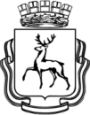 АДМИНИСТРАЦИЯ ГОРОДА НИЖНЕГО НОВГОРОДАДепартамент образованияМуниципальное бюджетное общеобразовательное учреждение«Школа №64»П Р И К А З      На основании постановления от 06.05.2020 №1454 «Об утверждении порядка предоставления дополнительных мер социальной поддержки в виде наборов продуктов за счет средств бюджета города Нижнего Новгорода льготным категориям обучающихся в муниципальных общеобразовательных организациях города Нижнего Новгорода, осваивающих образовательные программы с применением электронного обучения и дистанционных образовательных технологий в связи с угрозой распространения новой коронавирусной инфекции (COVID-19)»,с целью  предоставления  льготным категориям обучающихся, осваивающим образовательные программы с применением электронных образовательных ресурсов и  дистанционных образовательных технологий, в связи с угрозой распространения новой коронаварусной инфекции (COVID-19)   ПРИКАЗЫВАЮ:Назначить ответственной за обеспечение мероприятий по выдаче наборов продуктов родителям,  вышеуказанной категории учащихся, заместителя директора по УВР Шибаловой Ю.А.,  курирующую вопрос питания в школе  с 06.05.2020 года. Шибаловой Ю.А:  осуществлять работу в соответствии с порядком, утвержденным  постановлением администрации города Нижнего Новгорода; местом хранения наборов продуктов питания в школе считать  помещение столовой, местом выдачи рекреацию 1 этажа; составить график  выдачи наборов продуктов питания, с целью исключения большого скопления людей в помещении, предусмотрев различное время выдачи; подготовить ведомость выдачи продуктов питания до 18.05.2020 года; выдавать наборы продуктов питания родителям (законным представителям) только при наличии паспорта и под роспись.Классным руководителям:      3.1 осуществить оповещение родителей льготных категорий учащихся своих              классов о возможности получения  набора продуктов стоимостью 535 рублей в             неделю (Приложение 1)     3.2 уточнить списки детей.     3.3 собрать заявления с родителей по указанной форме (Приложение 2) и отправить            на электронную почту школы.    3.4 при отсутствии возможности родителей (законных представителей) ЛИЧНО                ПОЛУЧИТЬ В ШКОЛЕ НАБОР ПРОДУКТОВ ПИТАНИЯ, НЕОБХОДИМО             СОСТАВИТЬ СПИСКИ ПО КЛАССАМ И ПРЕДОСТАВИТЬ ШИБАЛОВОЙ Ю.А.О сроках выдачи администрация школы сообщает, при получении  наборов продуктов питания непосредственно в школу. Контроль за осуществлением настоящего приказа оставляю за собой.Директор                                                                                       Н.А.МеркуловаОзнакомлены:Приложение 1 к Приказу от 06.05.2020 №83-о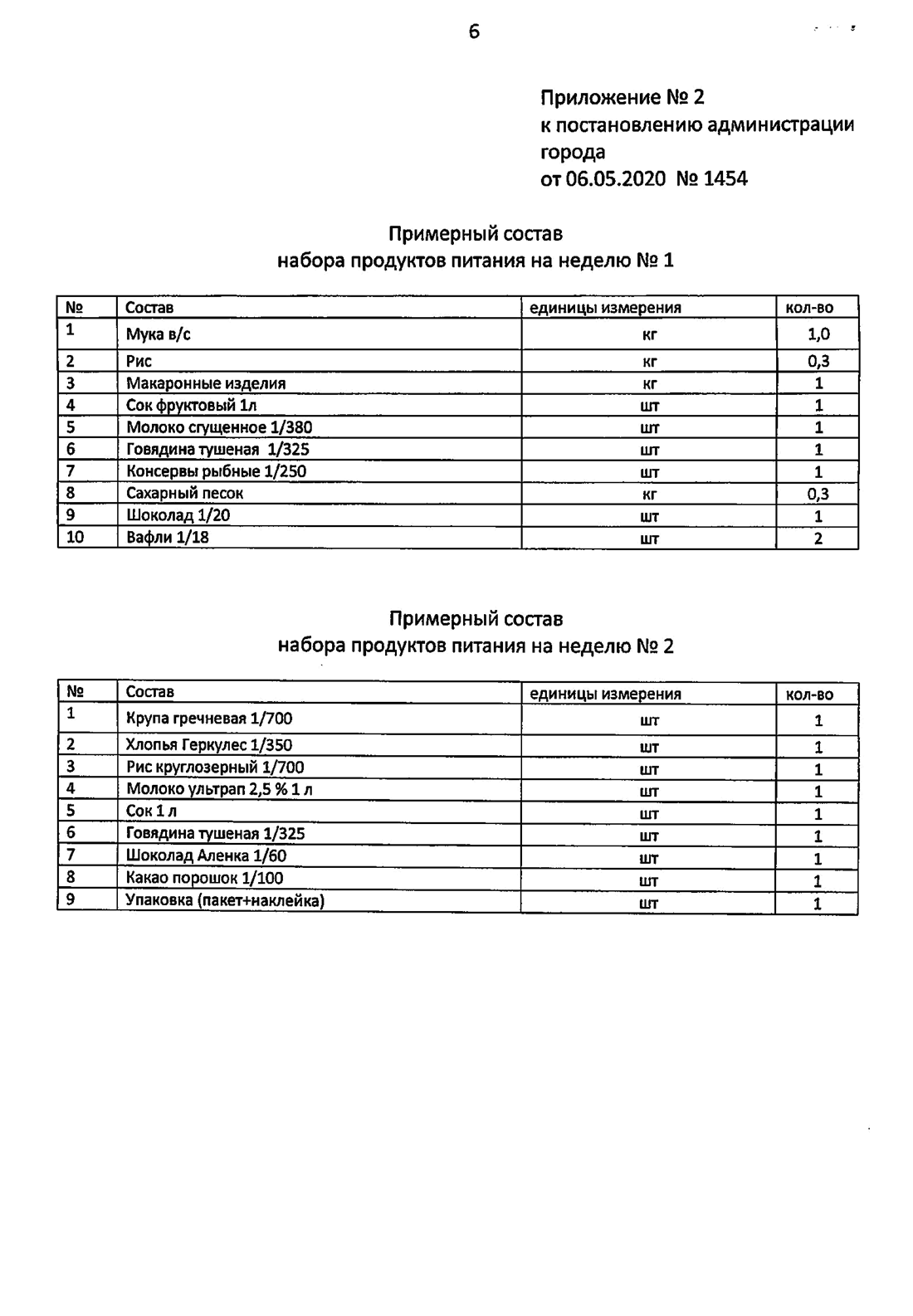 Приложение 2 к Приказу от 06.05.2020№83-о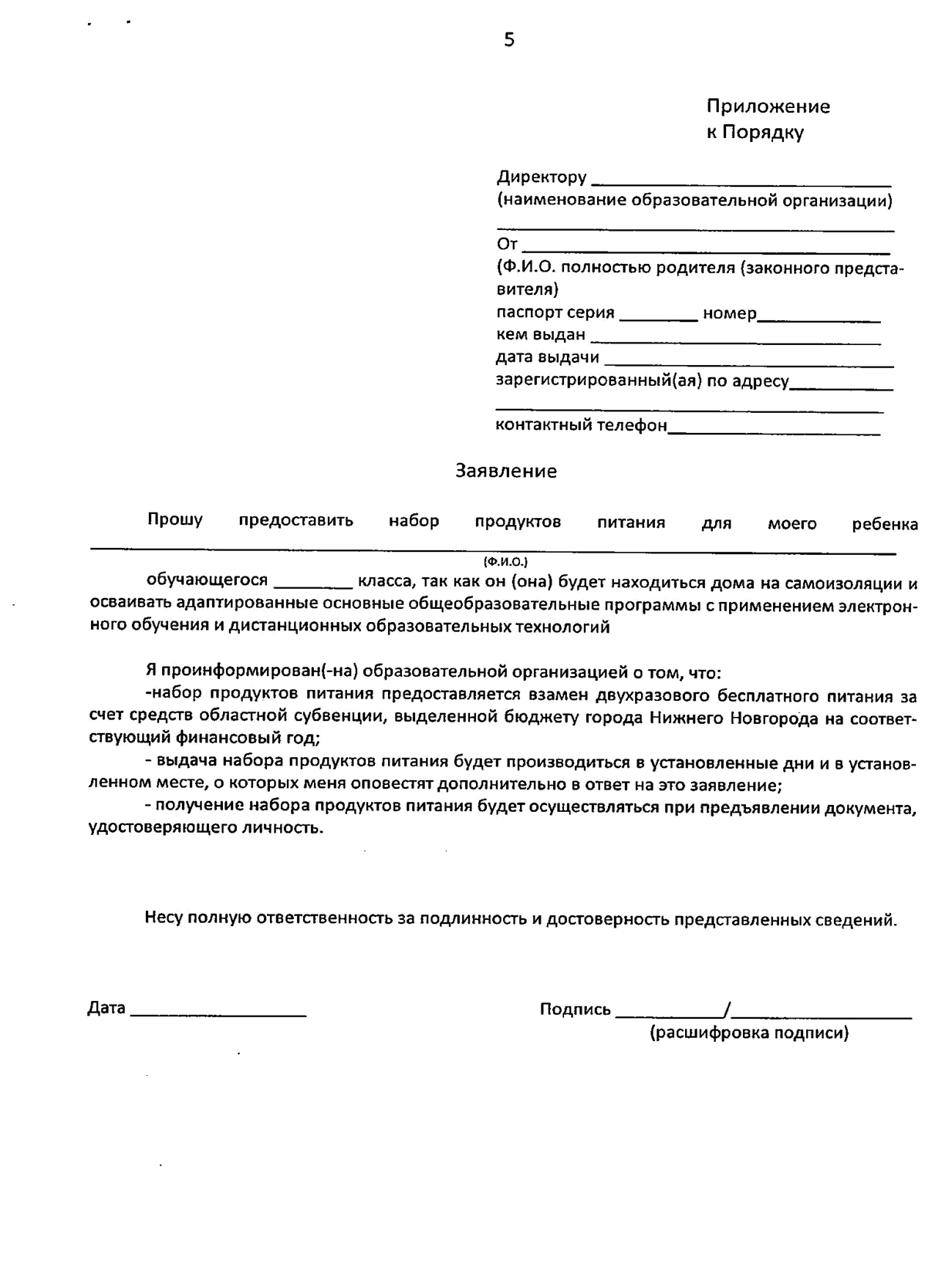 06.05.2020№      83-0Об обеспечении наборами продуктов питания льготных категорий обучающихся в МБОУ «Школа №64» в период ограничительных мероприятийОб обеспечении наборами продуктов питания льготных категорий обучающихся в МБОУ «Школа №64» в период ограничительных мероприятий